Park hrvatskih branitelja 410310 Ivanić-GradTelefon:01/2881-695/fax:2881-693e-mail:os-ivanic-grad-001@skole.t-com.hrKLASA: 112-01/18-01/09URBROJ: 238/10-08-01-18-1Ivanić-Grad, 27. kolovoza 2018.Temeljem članka 107. Zakona o odgoju i obrazovanju u osnovnoj i srednjoj školi (NN br. 87/08, 86/09, 92/10,105/10- ispravak, 90/11, 16/12, 86/12, 94/13, 152/14, 7/17 i 68/18), Osnovna škola Đure Deželića Ivanić-Grad, Park hrvatskih branitelja 4, objavljuje				                NATJEČAJza učitelja/icu geografije i povijesti na neodređeno vrijeme s nepunim radnim vremenom   13 sati tjedno – 1 izvršitelj/icaUvjeti: Prema općim uvjetima za zasnivanje radnog odnosa sukladno općim propisima o radu, odredbama članaka 105. i 106.  Zakona o odgoju i obrazovanju u osnovnoj i srednjoj školi (NN br. 87/08, 86/09, 92/10,105/10- ispravak, 90/11, 16/12, 86/12, 94/13, 152/14, 7/17 i 68/18) i Pravilnika  o stručnoj spremi i pedagoško-psihološkom obrazovanju učitelja i stručnih suradnika u osnovnom školstvu (NN br. 47/96 i 56/01).Rok za podnošenje prijave: 28. kolovoza do 04. rujna 2018.  godine.Uz prijavu na natječaj potrebno je priložiti: životopis, diplomu/dokaz o stečenoj stručnoj spremi, domovnicu i uvjerenje da kandidat nije pravomoćno osuđivan te da se protiv njega ne vodi kazneni postupak za kaznena djela iz članka 106.  Zakona  o odgoju i obrazovanju u  osnovnoj i srednjoj školi (ne starije od 6 mjeseci). Kandidati koji se pozivaju na pravo prednosti pri zapošljavanju po posebnim propisima, dužni su se u prijavi na natječaj pozvati na to pravo i priložiti vjerodostojne dokaze o ostvarivanju tog prava na koje se pozivaju.Kandidati koji se pozivaju na pravo prednosti pri zapošljavanju temeljem Zakona o hrvatskim braniteljima iz domovinskog rata i članovima njihovih obitelji (NN br.121/17)  trebaju priložiti dokumentaciju za svaku kategoriju kako je točno definirana na poveznici Ministarstva hrvatskih branitelja: : https://branitelji.gov.hr/UserDocsImages/NG/12%20Prosinac/Zapo%C5%A1ljavanje/POPIS%20DOKAZA%20ZA%20OSTVARIVANJE%20PRAVA%20PRI%20ZAPO%C5%A0LJAVANJU.pdf Dokumentaciju prijave na natječaj slati u preslici, a nakon izbora, odnosno prije zasnivanja radnog odnosa, izabrani kandidat je dužan dostaviti dokumentaciju u izvorniku.Prijave s potrebnom dokumentacijom dostaviti na adresu škole: Osnovna škola Đure Deželića Ivanić-Grad, Park hrvatskih branitelja 4, 10310 Ivanić-Grad.                           Obavijest kandidatima: 15 danaOvaj natječaj objavljuje se na oglasnoj ploči i web stranici škole: http://os-gjdezelica-ivanicgrad.skole.hr/ploca/natjecaji                                                                                                                                                		Ravnateljica: Ines Tudović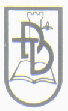 